Plnění bude financováno z: Rozšíření prací realizovaných v rámci dodávky základnových stanic AIS v rámci projektu RIS COMEX, 5005510015. Plnění není pro ekonomickou činnost ŘVC ČRVystavil: 			Schvaluje: 			Ing. Lubomír Fojtů	OSE	ředitel ŘVC ČRSouhlasí:		                                 Správce rozpočtuZa dodavatele převzal a akceptuje:Dne:OBJEDNÁVKA č. 137/2022OBJEDNÁVKA č. 137/2022OBJEDNÁVKA č. 137/2022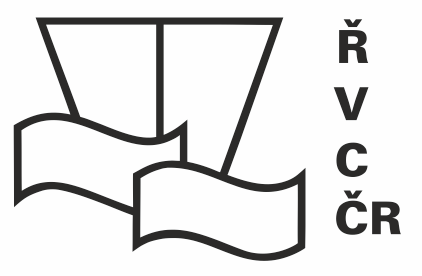 Odběratel:Ředitelství vodních cest ČRDodavatel:TDO Services s.r.o.Adresa:Nábřeží L. Svobody 1222/12Adresa:Machkova 1642/2Adresa:110 15 Praha 1Adresa:149 00 Praha 4IČ:67981801IČ:63676966DIČ:CZ67981801DIČ:CZ63676966  DIČ:Není plátce DPHDIČ:Bankovní spojení:Bankovní spojení:Číslo účtu:Číslo účtu:Tel.:Tel.:E-mail:E-mail:Organizační složka státu zřízená Ministerstvem dopravy, a to Rozhodnutím ministra dopravy a spojů České republiky č. 849/98-KM ze dne 12.3.1998 (Zřizovací listina č. 849/98-MM ze dne 12.3.1998, ve znění Dodatků č.1, 2, 3, 4, 5, 6, 7, 8, 9, 10, 11 a 12)Organizační složka státu zřízená Ministerstvem dopravy, a to Rozhodnutím ministra dopravy a spojů České republiky č. 849/98-KM ze dne 12.3.1998 (Zřizovací listina č. 849/98-MM ze dne 12.3.1998, ve znění Dodatků č.1, 2, 3, 4, 5, 6, 7, 8, 9, 10, 11 a 12)Zapsána Městský soud Praha, Spisová značka: C 37187Zapsána Městský soud Praha, Spisová značka: C 37187Objednáváme u Vás: Vyhodnocení radiových parametrů AIS z určené lokality Vraňany             160.000,00Výstupem budou i data potřebná pro přípravu projektové dokumentace.Obhlídka lokalityNávrh anténního systémuPredikce a morflogieObjednáváme u Vás: Vyhodnocení radiových parametrů AIS z určené lokality Vraňany             160.000,00Výstupem budou i data potřebná pro přípravu projektové dokumentace.Obhlídka lokalityNávrh anténního systémuPredikce a morflogieVýpočet útlumu a návrh VHF kabelážeVýstupní data konfigurace pro projekciVýpočet útlumu a návrh VHF kabelážeVýstupní data konfigurace pro projekciDodavatel je oprávněn vystavit daňový doklad pouze na základě oprávněnou osobou odběratele odsouhlaseného a podepsaného . Oprávněnou osobou odběratele pro převzetí předmětu plnění této objednávky, referent OSEPředpokládaná cena celkem je        160.000,00 Kč bez DPH                                             	           193.600,00 Kč vč. DPHDodavatel je oprávněn vystavit daňový doklad pouze na základě oprávněnou osobou odběratele odsouhlaseného a podepsaného . Oprávněnou osobou odběratele pro převzetí předmětu plnění této objednávky, referent OSEPředpokládaná cena celkem je        160.000,00 Kč bez DPH                                             	           193.600,00 Kč vč. DPHPlatební podmínky:Termín dodání:27.05.2022Datum vystavení:09.05.2022Záruční podmínky: